Iesniegums par reģistrāciju dzīvojamo māju pārvaldnieku reģistrā1. Pārvaldnieks2. Kontaktinformācija saziņai ar pārvaldnieku reģistra iestādi(aizpilda, ja iesniedzējs ir juridiska persona)3. Publiskojamā kontaktinformācija(aizpilda, ja iesniedzējs ir juridiska persona un vēlas publiskot kontaktinformāciju būvniecības informācijas sistēmas tīmekļa vietnē (www.bis.gov.lv) pārvaldnieku reģistrā)4. Kontaktinformācija(aizpilda, ja iesniedzējs ir fiziska persona. Tālruņa numurs un elektroniskā pasta adrese tiks izmantota saziņai ar pārvaldnieku reģistra iestādi)5. Pārvaldnieka vai pārvaldnieka darbinieku profesionālā kvalifikācija un pārvaldīšanas darbību izpilde6. Pārvaldnieka piedāvātie pakalpojumi17. Ziņas par noslēgtajiem pārvaldīšanas līgumiemApliecinu, ka atbildīgais darbinieks vai darbinieki nodarbināti uz darba līguma pamata pārvaldīšanas līgumā uzdotā pārvaldīšanas uzdevuma veikšanai attiecīgajā mājā vai valdes loceklim vai biedram ir piešķirts pilnvarojums veikt attiecīgo pārvaldīšanas uzdevumu (attiecas uz juridiskām personām).Apliecinu, ka sniegtā informācija ir patiesa, un ka par nepatiesas informācijas sniegšanu atbilstoši Dzīvojamo māju pārvaldīšanas likuma 19.panta otrās daļas 9.punktam dzīvojamo māju pārvaldnieku reģistrā tiks iekļauta atzīme par to, ka konstatēta reģistrācijai iesniegto ziņu neatbilstība īstenībai un atbilstoši Dzīvojamo māju pārvaldīšanas likuma 20.panta otrajai daļai iespējama izslēgšana no dzīvojamo māju pārvaldnieku reģistra.Apliecinu, ka, pamatojoties uz iesniegumā norādīto informāciju par dzīvojamās mājas pārvaldīšanas līgumu/iem ar mājas īpašniekiem/pārstāvi, esmu mājas pārvaldnieks ar tiesībām piekļūt mājas lietai, ievērojot līgumā, Dzīvojamo māju pārvaldīšanas likumā un Ministru kabineta 29.09.2010. noteikumos Nr.908 “Mājas lietas vešanas un aktualizēšanas noteikumi” man kā pārvaldniekam noteikto tiesību apjomu.Apliecinu, ka mājas lietā esošos fizisko personu datus izmantošu tikai pārvaldnieka ar mājas lietas vešanu saistīto pienākumu izpildei, ievērojot līgumā, Dzīvojamo māju pārvaldīšanas likumā un Ministru kabineta 29.09.2010. noteikumos Nr.908 “Mājas lietas vešanas un aktualizēšanas noteikumi” man kā pārvaldniekam noteikto tiesību apjomu.Piezīmes.1 Norāda ne vairāk kā piecus pārvaldnieka piedāvātos pakalpojumu veidus.2 Neaizpilda, ja elektroniskais dokuments ir sagatavots atbilstoši normatīvajiem aktiem par elektronisko dokumentu noformēšanu un parakstīts ar drošu elektronisko parakstu.Vārds, uzvārds
(fiziskai personai)
vai nosaukums
(juridiskai personai)Personas kods
(fiziskai personai)
vai reģistrācijas numurs
(juridiskai personai)Tālruņa numursElektroniskā pasta adreseFaktiskā adrese
(nenorāda, ja sakrīt ar juridisko adresi)Tālruņa numursElektroniskā pasta adreseMājaslapas adreseFaktiskā adrese
(nenorāda, ja sakrīt ar deklarētās dzīvesvietas adresi)Tālruņa numursPubliskotPubliskotTālruņa numursJā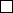 NēElektroniskā pasta adresePubliskotPubliskotElektroniskā pasta adreseJāNēVārds, uzvārdsPersonas kodsKvalifikācijas nosaukumsKvalifikācijas līmenisNACE
2. red., klases vai apakšklases numursPakalpojuma veids
(klase vai apakšklase atbilstoši saimniecisko darbību statistiskajai klasifikācijai NACE, 2. red.)Pakalpojumu sniegšanas teritorija
(pagasts, pilsēta, novads vai valsts)Nr. 
p. k.Dzīvojamās mājas adresePārvaldīšanas līguma termiņš
(dd.mm.gggg.- dd.mm.gggg.)Informācija par atbildīgo darbinieku, kurš uzsācis pildīt pārvaldīšanas darbībasInformācija par atbildīgo darbinieku, kurš uzsācis pildīt pārvaldīšanas darbībasAr dzīvojamās mājas īpašnieka lēmumu noteiktā kontaktpersona, kas nodrošina ar dzīvojamās mājas pārvaldīšanu saistītās informācijas apritiAr dzīvojamās mājas īpašnieka lēmumu noteiktā kontaktpersona, kas nodrošina ar dzīvojamās mājas pārvaldīšanu saistītās informācijas apritiAr dzīvojamās mājas īpašnieka lēmumu noteiktā kontaktpersona, kas nodrošina ar dzīvojamās mājas pārvaldīšanu saistītās informācijas apritiPiekļuve mājas lietai (Jā/Nē)Nr. 
p. k.Dzīvojamās mājas adresePārvaldīšanas līguma termiņš
(dd.mm.gggg.- dd.mm.gggg.)vārds, uzvārds, personas kodspārvaldīšanas darbību izpildes uzsākšanas datums
(dd.mm.gggg.)vārds, uzvārds, personas kodstālruņa numurse-pasta adresePiekļuve mājas lietai (Jā/Nē)1.2.3.Pārvaldnieks vai persona, kura ir tiesīga
pārstāvēt pārvaldnieku(amats, vārds, uzvārds)Paraksts2Datums(diena)(diena)(mēnesis)(mēnesis)(gads)(gads)(gads)(gads)